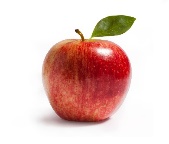 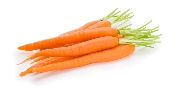 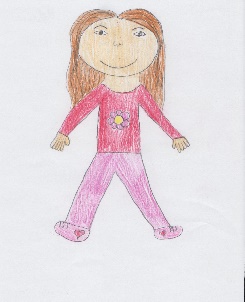 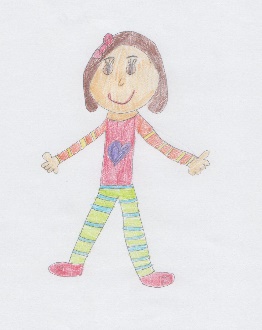 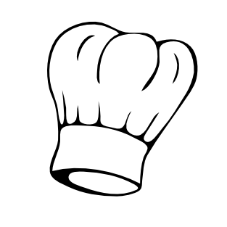 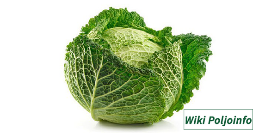 JELOVNIK ZA RAZDOBLJE OD 04 .12. DO 8.12.2023.DAN U TJEDNUDORUČAKRUČAKUŽINAPONEDJELJAKPutar štangica, jogurt, voćePileće šnicle u naravnom umaku, palenta, salata cikla, kruhSmoothieUTORAKKroasan maslac, čokoladno mlijeko, voćeGrah varivo s povrćem i suhim mesom, kukuruzni kruhČokoladni kolačSRIJEDAGriz na mlijeku s čokoladom, voće bananaRižoto od puretine, radič salata, kruhPuding čokoladaČETVRTAKZobena štangica, pileća hrenovka, sok, voćePileća juha, pečena piletina krpice sa zeljem, kruhKakao i keksiPETAKKruh mliječni namaz jogurt, voćeJuha od povrća, zapečena tjestenina sa sirom i vrhnjemLažna pizza